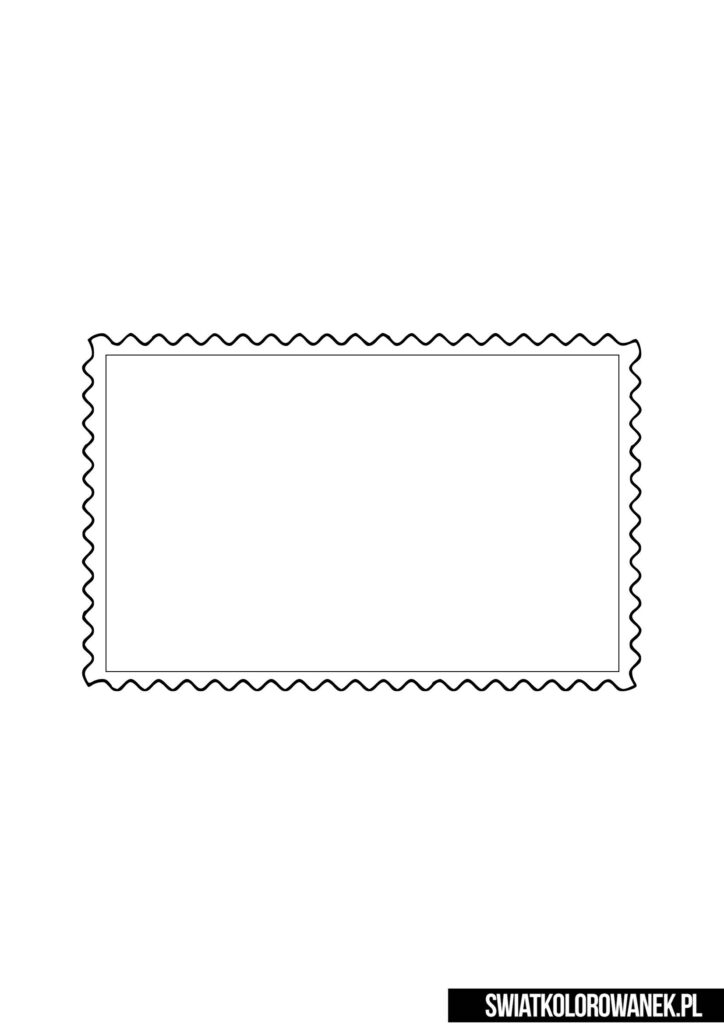 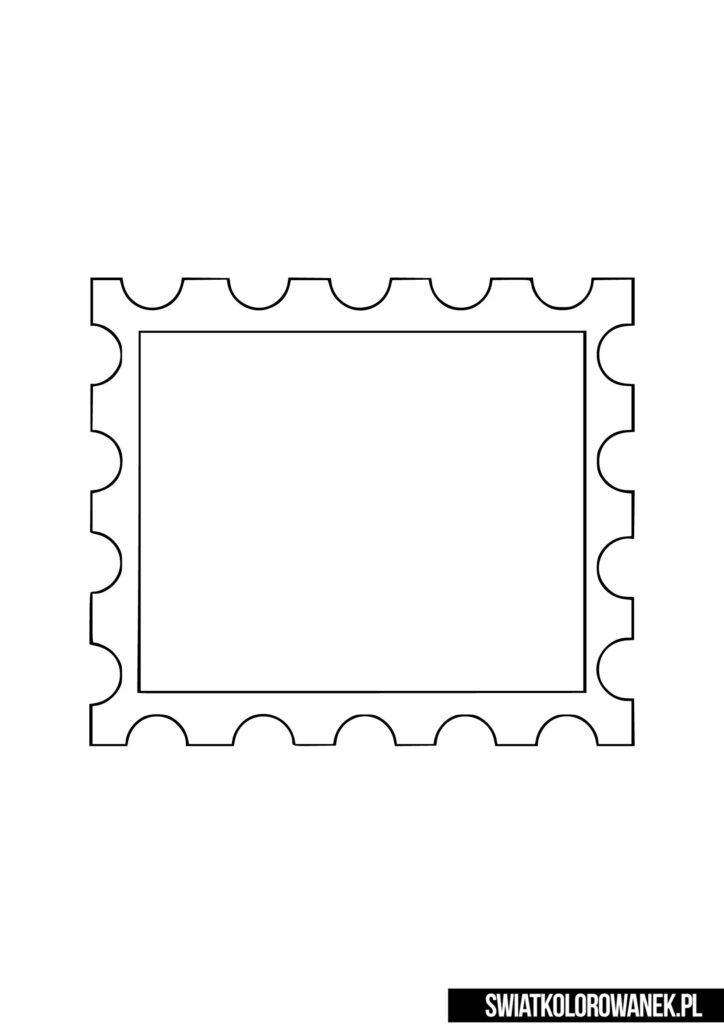 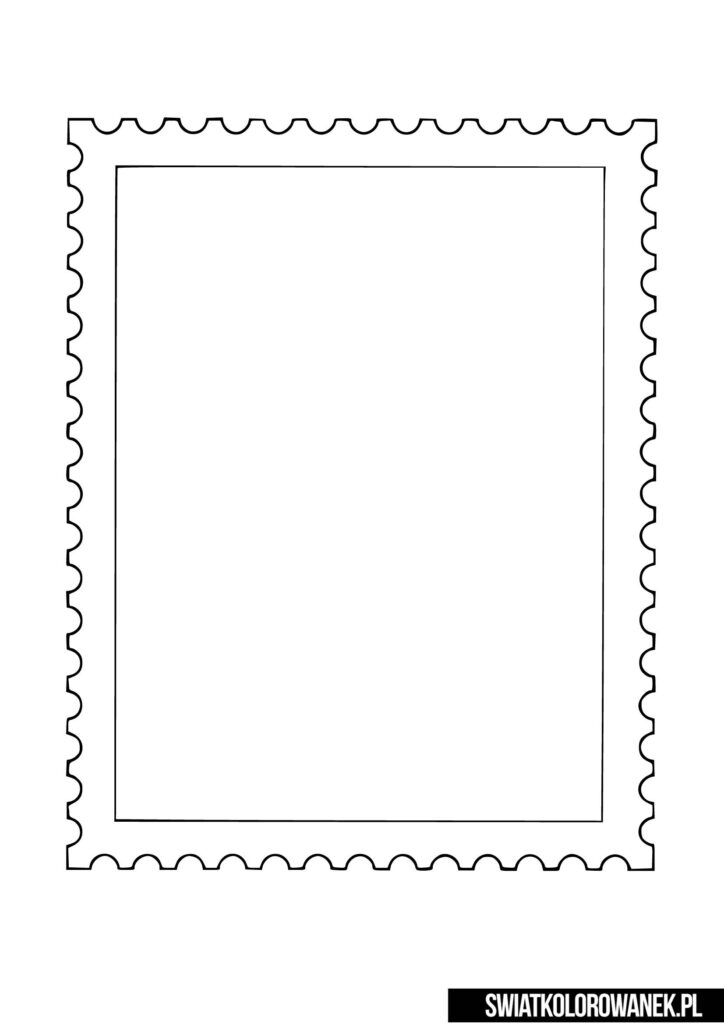 serdecznie zapraszauczniów zapisanych na świetlicędo udziału w wewnątrzszkolnym konkursie plastycznympt. „Zaprojektuj swój znaczek pocztowy”Regulamin konkursu§ 1.Postanowienia ogólne
 Konkurs skierowany jest do dzieci zapisanych na świetlicę.                                                                Organizatorem konkursu jest mgr Patrycja Gibas                                  § 2.                                        Cele konkursuRozwijanie wyobraźni.Kształtowanie wrażliwości estetycznej.Stworzenie dzieciom możliwości prezentacji swoich dokonań twórczych.Umacnianie wiary we własne siły i możliwości osiągnięcia sukcesu.§ 3.Wymagania dotyczące pracy konkursowej Zadaniem uczestników konkursu jest wykonanie pracy plastycznej nawiązującej do tematu konkursu pt. „Zaprojektuj swój znaczek pocztowy”. Celem konkursu jest wybranie 1 z 2 szablonów znaczka pocztowego (dostępny na świetlicy) i zaprojektowanie go wg własnego uznania. Dziecko wykonuje pracę w trakcie pobytu na świetlicy.Prace mają być wykonane starannie.Każdy uczestnik konkursu może złożyć maksymalnie 1 pracę.Format pracy:  kartka A4  Termin składania prac do 27.10.2023 r.                                            Prace podpisane imieniem, nazwiskiem i klasą składamy w sali świetlicowej. Jest to równoznaczne ze zgodą na udział w konkursie oraz umieszczeniem wyników na stronie szkoły i Facebooku wraz ze zdjęciem ucznia i jego pracy.Wyniki  konkursu  opublikowane  zostaną w Mobidzienniku, na  stronie  internetowej oraz profilu Szkoły Podstawowej nr 2 w Ligocie na Facebooku.Prace przechodzą na własność organizatora i nie podlegają zwrotowi.§ 4.Kryteria ocenyPrace oceniane będą do 27 października.Ocenie podlegać będą: oryginalność, kreatywność, ogólny efekt.§ 5.Zasady nagradzaniaAutorzy 3 najlepszych prac wybranych przez Komisję Konkursową otrzymają atrakcyjne upominki i dyplomy.O wynikach konkursu laureaci zostaną poinformowani wiadomością wysłaną przez dziennik elektroniczny Mobidziennik.